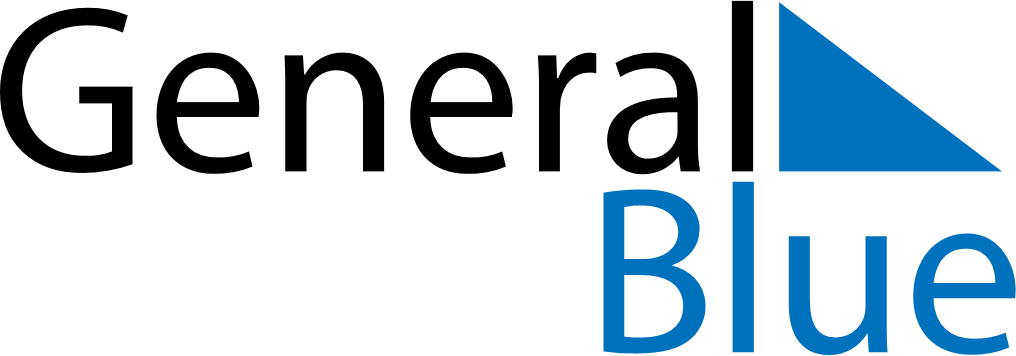 May 2023May 2023May 2023May 2023ChileChileChileSundayMondayTuesdayWednesdayThursdayFridayFridaySaturday1234556Labour Day789101112121314151617181919202122232425262627Navy Day28293031